Rysunek numer Szafka metalowa jednodrzwiowa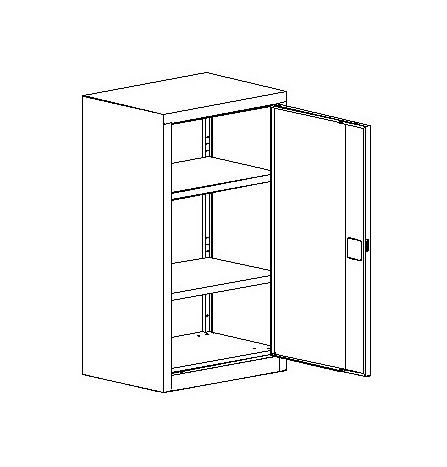 Wymiary zewnętrzne (wysokość x szerokość x głębokość): 104 x 60 x 43,5